Supplementary material 1: Focus group question list and diagrams1. What is your areas of expertise?Exercise interventions:2. What interventions have you used in your research?a) When delivering and controlling the intervention, what factors determine quality?3. What determinants of exercise performance do you assess in your research?a) What tests of exercise performance have you used/observed being used to assess the outcome?b) When executing the test, what factors determine quality?Prompt by giving examples e.g. strength training intervention: executed with the principles of frequency, intensity, time and type, supervised verses unsupervised environment, tested with estimated 1RM versus true 1RM, supervised/unsupervisedDiet interventions:4. What interventions have you used in your research?b) When delivering and controlling the intervention, what factors determine quality?5. What determinants of exercise performance do you assess in your research?c) What tests of exercise performance have you used/observed being used to assess the outcome?d) When executing the test, what factors determine quality?Prompt by giving examples e.g. macronutrient ratio intervention for fat loss: food provided to participants versus provided written meal plan. use of DEXA versus surface anthropometry to assess body composition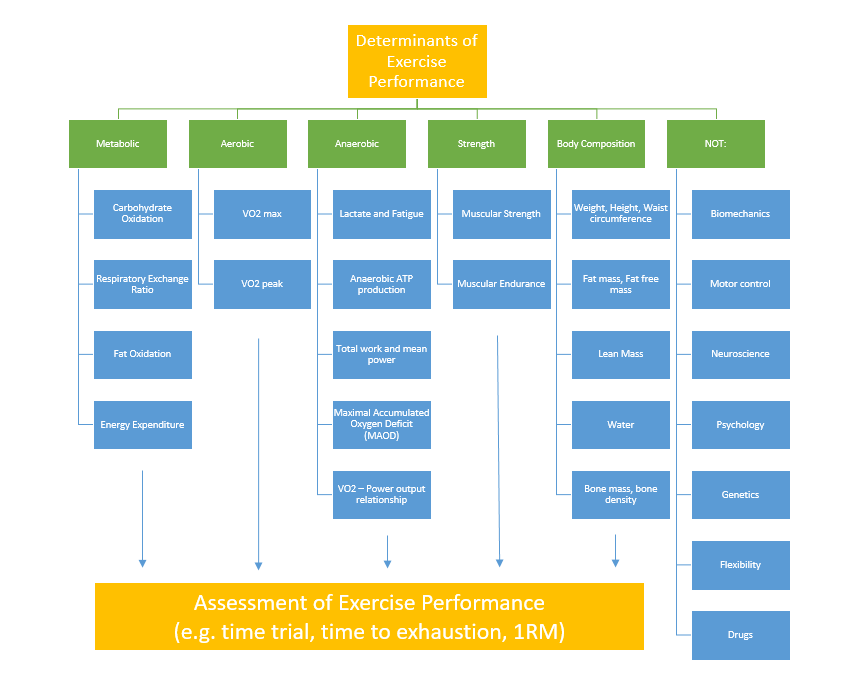 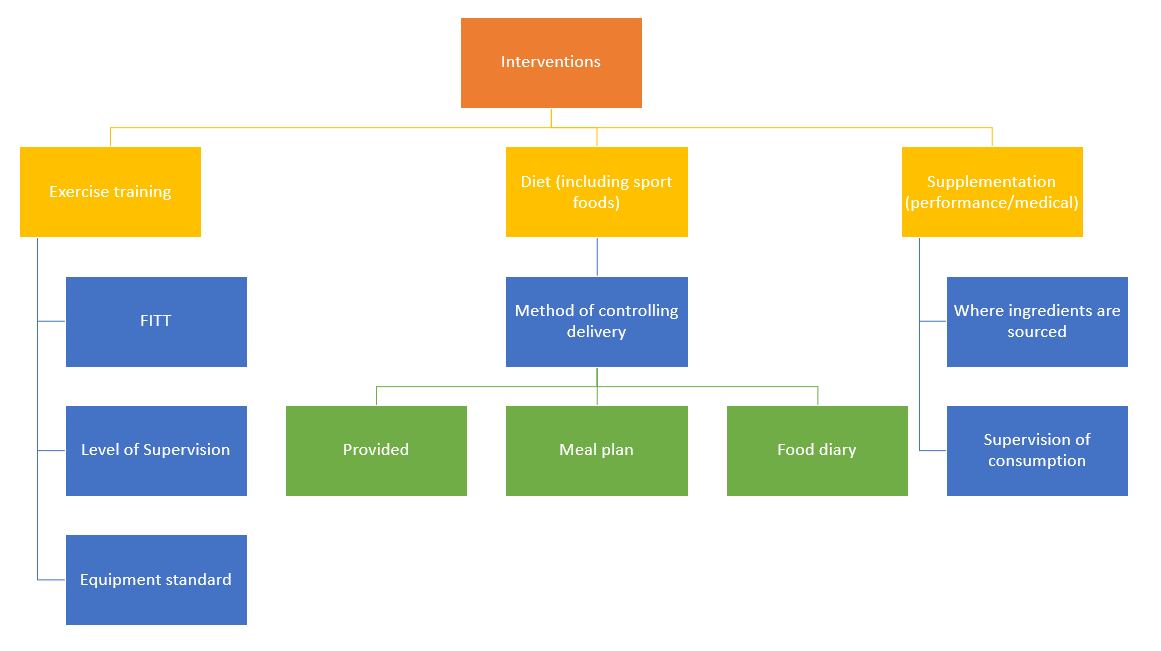 Supplementary material 2: Initial item list from analysis of Phase 1 focus group dataA. Exercise InterventionsParticipant compliance1. Attendance is clearly reported i.e. participants’ completion of each training session is clearly reported2. Adherence to the dose was adequately monitored i.e. empirical data or records were collected to support adherence to the exercise intervention as prescribed. Warm up and cool down, rest, volume, intensity and progressions are controlled and monitored3. Criteria for compliance is clearly defined i.e. criteria for participant compliance (hence the inclusion of participants’ data in the results) is clearly defined at design stage4. Make up sessions were available i.e. make up sessions were available to optimise participant attendance if required5. The control group adequately monitored i.e. same rigor applied to compliance and monitoring for intervention and control groupConfounding factors6. Diet factors were controlled OR measured and accounted for (food, fluid, supplements) i.e. diet was either provided or adequately monitored (i.e. records, interviews, questionnaires) and accounted for to allow potential confounding to be assessed7. Habitual physical activity was measured and accounted for i.e. habitual physical activity was empirically measured or participant-reported to allow potential confounding to be assessed8. Sleep was measured and accounted for i.e. sleep was either empirically measured or adequately monitored to allow potential confounding to be assessed9. Psychological/motivational factors were measured and accounted for i.e. relevant psychological factors were appropriately assessed to allow potential confounding to be assessed10. Body composition was measured and accounted for i.e. changes in body composition were appropriately assessed to allow potential confounding to be assessedB. Exercise TestingParticipant information1. Participants characteristics are clearly defined i.e. Relevant medical conditions, baseline habitual physical activity, baseline fitness2. Incentives provided to participants are clearly reportedProtocol factors3. A validated protocol was used i.e. validated exercise testing protocol used to evaluate exercise performance or function, appropriate to study population and research questions4. The test methodology was clearly reported i.e. warm up and cool down, test duration, rest period and test termination or failure criteria clearly described.5. Familiarisation to exercise test was included and the protocol clearly reported i.e. familiarisation process clearly described and appropriate for study population, duration and intensity of familiarisation clearly reported.6. The exercise testing conditions are clearly reported i.e. environmental conditions (e.g. temperature, humidity, wind, where appropriate) and location (e.g. lab, field) and time (time of day/week/month/year where appropriate) clearly reported7. The confounding variables were controlled prior to exercise testing and the protocol clearly reported i.e. physical activity, food and fluid consumption, medications, supplements and ergogenic aids clearly reportedAssessor factors8. The qualifications of assessor(s) are clearly reported i.e. assessor(s) possessed adequate qualifications to conduct testing9. The test instructions are standardised i.e. instructions given by assessor(s) was standardised to ensure consistency between participants.10. The level of participant encouragement is clearly reported i.e. participant encouragement procedure was clearly defined and applied consistentlyEquipment11. The type of equipment/software is clearly reported i.e. brand, make, model, version number is reported where relevant12. The accuracy and precision of equipment is reported i.e. equipment was appropriately calibrated and a measure of precision was reportedC. Aerobic and anaerobic fitnessLaboratory-based tests1. The incremental ramping of exercise intensity was appropriate to the participants’ physiological and/or functional status2. The step magnitude and duration of the incremental protocol are clearly reported3. Expired gases are collected4. Gas analysis process is clearly reported i.e. duration and timing of collection5. Analytical procedure for identifying VO2max or VO2peak is clearly reported6. The elicited capacity is correctly identified as being either VO2max or VO2peak7. Exercise workload (e.g. speed, cycle cadence, power output) clearly reportedField tests8. Footwear was standardised9. Location and surface type was standardisedTime trial/time to exhaustion protocols10. Feedback provided to participant clearly reported e.g. time/distance left, frequency of feedback11. For time trials, the individual (i.e. participant or researcher) who adjusted the exercise intensity is reportedMetabolic outcomes12. Where relevant, data is collected in steady state, the criteria defining steady state is clearly described13. The sampling timepoints of the measured variables are clearly reported e.g. blood, RPE, HR, expired gases14. The quantity of tissue/blood collected is clearly reported15. Storage protocol of samples clearly reported e.g. temperature, location, duration16. Analysis procedures are clearly reportedD. Strength and resistance training1. The volume (i.e. number of sets/attempts, repetitions, and intensity) is clearly reported2. If multiple movements are tested in one session, the sequence of the movements is clearly reported3. The type of resistance is reported e.g. free weights, pneumatic, pin loaded, plate loaded or elastic4. The rating of perceived exertion is clearly reported for each set/attempt5. Where relevant, learning effects are addressed e.g. the volume and intensity of the intervention accommodated for participants’ learning, or an appropriate familiarisation period was included6. The tempo at which repetitions were performed clearly reportedE. Diet and nutrition1. The aim/role of the diet to manipulate or control bodyweight, physical function or performance is clearly reported (when complimentary to exercise intervention)Diet prescription2. The rationale for the diet prescription is justified based on literature or pre-existing guidelines3. The details of energy and macronutrient prescription are clearly reported4. Where relevant, the details of micronutrient prescription are clearly reported5. The details on fluid prescription are clearly reported when relevant to the study question6. The details on resources (e.g. recipes, menu plans, fact sheets) are clearly reportedDiet assessment7. The method used to assess diet is valid for the study population, research question, and number of days collected8. The method(s) of assessing diet are clearly reported (e.g. food record (weighed or estimated), FFQ (short or long form), 24hr pass recall (single or multiple) or diet history (retrospective duration), diet quality index (type and calculation process))9. The timeframe of the dietary assessment used is relevant to the population and study question (e.g. retrospective vs. current dietary intake)10. The food group serving quantities are clearly defined (i.e. when data is reported as food groups rather than nutrients)11. The number of days for food records or 24hr pass recalls are clearly reported12. The days of the week (e.g. weekdays or weekend) for food records or 24hr pass recalls are clearly reported13. Whether the days where data is collected were consecutive or non-consecutive is reported (e.g. for 24hr pass recall)14. The season of collection is clearly outlined15. The validity of the FFQ used towards the study population and the nutrient in question is clearly reported16. The weighed food record methodology is clearly reported (e.g. plate tare, plate waste, non-edible portions)17. The food record estimation methodology is clearly reported (e.g. use of plates, cups, spoons)18. The respondent (e.g. the participant, a parent for child’s intake or other proxy) is clearly reported19. The method of data collection is clearly reported (e.g. written, computer entered, survey, application, food photography, interview in person or phone)20. The training participants receive (e.g. with respect to record keeping, survey completion, nutritional knowledge) is clearly reported21. The tools used to assist participants to report intake are clearly reported e.g. food models, food atlas, fiduciary marker for food photographs22. In dietary observation studies, the participant is aware of whether the observation is overt or covert23. The contribution of dietary supplements/sports foods to nutrient intake is clearly reported24. The use ergogenic aids (dose, type, brand, duration of use) is clearly reportedDietary data analysis25. The database used to calculate nutrient intake is appropriate for the food consumed (e.g. food fortification practices, nutrient composition of foods consumed)26. The absolute or relative intake is reported when relevant to the population, nutrient or study question27. The recommended intakes used to evaluate appropriateness of intake are relevant to the study population (e.g. age, sex)28. The computer analysis software name and version is clearly reportedBehavioural monitoring and support29. The behavioural therapy is clearly reported (e.g. cognitive behavioural therapy)30. The therapy parameters are clearly reported (e.g. group or individual, phone or internet support)31. The resources are clearly outlined (e.g. fact sheets)32. The questionnaires/scales (e.g. VAS or Likert) used are validated/standardised to assess eating behaviour/appetite in the study population33. The timing of eating behaviour/appetite assessment in relation to food intake or exercise is clearly reportedAssessor factors34. The qualifications of the researcher designing, collecting and analysing the dietary data is clearly reported35. In dietary observation studies, the methodology of observation and observer qualifications are clearly reported (e.g. video, F2F observation)Biomarkers36. The timing of collection is clearly reported37. The laboratory accreditation status is clearly reported38. The storage conditions of samples and time to analysis is clearly reported39. The details on assay kit/methodology/ equipment is clearly reported40. The coefficient of variation of assays is clearly reportedF. Body composition1. The qualification(s) of the assessor are clearly reported2. A standardised protocol is used and referenced3. Where relevant, modifications to standardised protocols (e.g. to account for disability) are clearly reported 4. The technical error of measurement or coefficient of variation of the measures are clearly reported5. The timing of measurement e.g. time of day and relation to exercise or food/beverage is clearly reported6. The branding, make and model of equipment is clearly reported7. Where relevant, the standards used to compare results are clearly reported e.g. growth charts, BMI classifications8. Where relevant, the hydration status of the participant is measured e.g. for DXA9. Where relevant, the posture e.g. standing versus supine is clearly reported e.g. for BIA10. The clothing and footwear that participants are measured in is clearly reported11. The relevance of the analysis software or regression equations used to calculate body composition is clearly reportedSupplementary material 3: First round results for generic itemsSupplementary material 4: First round results for specific itemsSupplementary material 5: Second round results for generic itemsSupplementary material 6: Second round results for specific itemsSupplementary material 7: Finalised list of specific items identified as important to study quality in exercise performance studies(Items re-numbered from the initial list in Supplementary material 2 due to excluded and additional items)Item% of responses as “important” or “highly important”A: Exercise InterventionsA: Exercise InterventionsA1. Attendance is clearly reported i.e. participants’ completion of each training session is clearly reported94A2. Adherence to the dose was adequately monitored i.e. empirical data or records were collected to support adherence to the exercise intervention as prescribed. Warm up and cool down, rest, volume, intensity and progressions are controlled and monitored100A3. Criteria for compliance is clearly defined i.e. criteria for participant compliance (hence the inclusion of participants’ data in the results) is clearly defined at design stage94A4. Make up sessions were available i.e. make up sessions were available to optimise participant attendance if required63A5. The control group adequately monitored i.e. same rigor applied to compliance and monitoring for intervention and control group94A6. Diet factors were controlled OR measured and accounted for (food, fluid, supplements) i.e. diet was either provided or adequately monitored (i.e. records, interviews, questionnaires) and accounted for to allow potential confounding to be assessed87A7. Habitual physical activity was measured and accounted for i.e. habitual physical activity was empirically measured or participant-reported to allow potential confounding to be assessed87A8. Sleep was measured and accounted for i.e. sleep was either empirically measured or adequately monitored to allow potential confounding to be assessed47A9. Psychological/motivational factors were measured and accounted for i.e. relevant psychological factors were appropriately assessed to allow potential confounding to be assessed73A10. Body composition was measured and accounted for i.e. changes in body composition were appropriately assessed to allow potential confounding to be assessed93B: Exercise TestingB: Exercise TestingB1. Participants characteristics are clearly defined i.e. Relevant medical conditions, baseline habitual physical activity, baseline fitness100B2. Incentives provided to participants are clearly reported67B3. A validated protocol was used i.e. validated exercise testing protocol used to evaluate exercise performance or function, appropriate to study population and research questions100B4. The test methodology was clearly reported i.e. warm up and cool down, test duration, rest period and test termination or failure criteria clearly described.100B5. Familiarisation to exercise test was included and the protocol clearly reported i.e. familiarisation process clearly described and appropriate for study population, duration and intensity of familiarisation clearly reported.100B6. The exercise testing conditions are clearly reported i.e. environmental conditions (e.g. temperature, humidity, wind, where appropriate) and location (e.g. lab, field) and time (time of day/week/month/year where appropriate) clearly reported86B7. The confounding variables were controlled prior to exercise testing and the protocol clearly reported i.e. physical activity, food and fluid consumption, medications, supplements and ergogenic aids clearly reported93B8. The qualifications of assessor(s) are clearly reported i.e. assessor(s) possessed adequate qualifications to conduct testing64B9. The test instructions are standardised i.e. instructions given by assessor(s) was standardised to ensure consistency between participants.93B10. The level of participant encouragement is clearly reported i.e. participant encouragement procedure was clearly defined and applied consistently85B11. The type of equipment/software is clearly reported i.e. brand, make, model, version number is reported where relevant93B12. The accuracy and precision of equipment is reported i.e. equipment was appropriately calibrated and a measure of precision was reported100Item% of responses as “important” or “highly important”C. Aerobic and anaerobic training itemsC. Aerobic and anaerobic training items1. The incremental ramping of exercise intensity was appropriate to the participants’ physiological and/or functional status1002. The step magnitude and duration of the incremental protocol are clearly reported1003. Expired gases are collected674. Gas analysis process is clearly reported i.e. duration and timing of collection1005. Analytical procedure for identifying VO2max or VO2peak is clearly reported1006. The elicited capacity is correctly identified as being either VO2max or VO2peak677. Exercise workload (e.g. speed, cycle cadence, power output) clearly reported1008. Footwear was standardised209. Location and surface type was standardised6010. Feedback provided to participant clearly reported e.g. time/distance left, frequency of feedback10011. For time trials, the individual (i.e. participant or researcher) who adjusted the exercise intensity is reported8012. Where relevant, data is collected in steady state, the criteria defining steady state is clearly described6013. The sampling timepoints of the measured variables are clearly reported e.g. blood, RPE, HR, expired gases10014. The quantity of tissue/blood collected is clearly reported10015. Storage protocol of samples clearly reported e.g. temperature, location, duration10016. Analysis procedures are clearly reported100D. Strength and resistance training itemsD. Strength and resistance training items1. The volume (i.e. number of sets/attempts, repetitions, and intensity) is clearly reported1002. If multiple movements are tested in one session, the sequence of the movements is clearly reported753. The type of resistance is reported e.g. free weights, pneumatic, pin loaded, plate loaded or elastic1004. The rating of perceived exertion is clearly reported for each set/attempt255. Where relevant, learning effects are addressed e.g. the volume and intensity of the intervention accommodated for participants’ learning, or an appropriate familiarisation period was included1006. The tempo at which repetitions were performed clearly reported75E. Diet and nutrition itemsE. Diet and nutrition items1. The aim/role of the diet to manipulate or control bodyweight, physical function or performance is clearly reported (when complimentary to exercise intervention)1002. The rationale for the diet prescription is justified based on literature or pre-existing guidelines1003. The details of energy and macronutrient prescription are clearly reported1004. Where relevant, the details of micronutrient prescription are clearly reported1005. The details on fluid prescription are clearly reported when relevant to the study question806. The details on resources (e.g. recipes, menu plans, fact sheets) are clearly reported407. The method used to assess diet is valid for the study population, research question, and number of days collected1008. The method(s) of assessing diet are clearly reported (e.g. food record (weighed or estimated), FFQ (short or long form), 24hr pass recall (single or multiple) or diet history (retrospective duration), diet quality index (type and calculation process))1009. The timeframe of the dietary assessment used is relevant to the population and study question (e.g. retrospective vs. current dietary intake)10010. The food group serving quantities are clearly defined (i.e. when data is reported as food groups rather than nutrients)8011. The number of days for food records or 24hr pass recalls are clearly reported10012. The days of the week (e.g. weekdays or weekend) for food records or 24hr pass recalls are clearly reported10013. Whether the days where data is collected were consecutive or non-consecutive is reported (e.g. for 24hr pass recall)8014. The season of collection is clearly outlined8015. The validity of the FFQ used towards the study population and the nutrient in question is clearly reported10016. The weighed food record methodology is clearly reported (e.g. plate tare, plate waste, non-edible portions)10017. The food record estimation methodology is clearly reported (e.g. use of plates, cups, spoons)10018. The respondent (e.g. the participant, a parent for child’s intake or other proxy) is clearly reported10019. The method of data collection is clearly reported (e.g. written, computer entered, survey, application, food photography, interview in person or phone)10020. The training participants receive (e.g. with respect to record keeping, survey completion, nutritional knowledge) is clearly reported10021. The tools used to assist participants to report intake are clearly reported e.g. food models, food atlas, fiduciary marker for food photographs10022. In dietary observation studies, the participant is aware of whether the observation is overt or covert10023. The contribution of dietary supplements/sports foods to nutrient intake is clearly reported10024. The use ergogenic aids (dose, type, brand, duration of use) is clearly reported10025. The database used to calculate nutrient intake is appropriate for the food consumed (e.g. food fortification practices, nutrient composition of foods consumed)10026. The absolute or relative intake is reported when relevant to the population, nutrient or study question8027. The recommended intakes used to evaluate appropriateness of intake are relevant to the study population (e.g. age, sex)10028. The computer analysis software name and version is clearly reported10029. The behavioural therapy is clearly reported (e.g. cognitive behavioural therapy)10030. The therapy parameters are clearly reported (e.g. group or individual, phone or internet support)10031. The resources are clearly outlined (e.g. fact sheets)10032. The questionnaires/scales (e.g. VAS or Likert) used are validated/standardised to assess eating behaviour/appetite in the study population10033. The timing of eating behaviour/appetite assessment in relation to food intake or exercise is clearly reported10034. The qualifications of the researcher designing, collecting and analysing the dietary data is clearly reported8035. In dietary observation studies, the methodology of observation and observer qualifications are clearly reported (e.g. video, F2F observation)10036. The timing of collection is clearly reported10037. The laboratory accreditation status is clearly reported8038. The storage conditions of samples and time to analysis is clearly reported10039. The details on assay kit/methodology/ equipment is clearly reported10040. The coefficient of variation of assays is clearly reported100F. Body composition itemsF. Body composition items1. The qualification(s) of the assessor are clearly reported1002. A standardised protocol is used and referenced673. Where relevant, modifications to standardised protocols (e.g. to account for disability) are clearly reported 1004. The technical error of measurement or coefficient of variation of the measures are clearly reported1005. The timing of measurement e.g. time of day and relation to exercise or food/beverage is clearly reported1006. The branding, make and model of equipment is clearly reported1007. Where relevant, the standards used to compare results are clearly reported e.g. growth charts, BMI classifications1008. Where relevant, the hydration status of the participant is measured e.g. for DXA1009. Where relevant, the posture e.g. standing versus supine is clearly reported e.g. for BIA10010. The clothing and footwear that participants are measured in is clearly reported10011. The relevance of the analysis software or regression equations used to calculate body composition is clearly reported100Item% of responses as “important” or “highly important”A4. Make up sessions were available i.e. make up sessions were available to optimise participant attendance if required58A8. Sleep was measured and accounted for i.e. sleep was either empirically measured or adequately monitored to allow potential confounding to be assessed11B2. Incentives provided to participants are clearly reported47B8. The qualifications of assessor(s) are clearly reported i.e. assessor(s) possessed adequate qualifications to conduct testing47New participant-suggested item: Where study interventions involved multiple exercise modes, the sequence in which they were performed is reported i.e. combined training interventions, supplementary flexibility training88Items% of responses as “important” or “highly important”C2. Where relevant, footwear was standardised within participants e.g. field tests, treadmill tests100C3. Test location and/or surface type was standardised e.g. field tests100C6. Expired gases and ventilation rate is collected60C9. The elicited capacity is correctly identified as being either VO2max or VO2peak40C12. Where data is collected in steady state or transitions, the defining criteria is clearly described100New participant-suggested item: The method for determining desired range of motion is clearly reported25D7. Progression of intensity throughout the intervention is clearly reported e.g. 1RM retesting when using 1RM percentages100E6. The details on resources (e.g. recipes, menu plans, fact sheets) are clearly reported60F2. A standardised protocol is used and referenced e.g. details such as participant preparation, clothing and bladder voiding are included where relevant100C. Aerobic and anaerobic fitnessC. Aerobic and anaerobic fitnessC1Exercise workload (e.g. speed, cycle cadence, power output) clearly reportedC2Where relevant, footwear was standardised within participants e.g. field tests, treadmill testsC3Test location and/or surface type was standardised e.g. field testsAerobic testingAerobic testingC4The incremental ramping of exercise intensity was appropriate to the participants’ physiological and/or functional statusC5The step magnitude and duration of the incremental protocol are clearly reportedC6Gas analysis process is clearly reported i.e. duration and timing of collectionC7Analytical procedure for identifying VO2max or VO2peak is clearly reportedTime trial/time to exhaustion protocolsTime trial/time to exhaustion protocolsC8Feedback provided to participant clearly reported e.g. time/distance left, frequency of feedbackC9For time trials, the individual (i.e. participant or researcher) who adjusted the exercise intensity is reportedMetabolic outcomesMetabolic outcomesC10Where data is collected in steady state or transitions, the defining criteria is clearly describedC11The sampling timepoints of the measured variables are clearly reported e.g. blood, RPE, HR, expired gasesC12The quantity of tissue/blood collected is clearly reportedC13Storage protocol of samples clearly reported e.g. temperature, location, durationC14Analysis procedures are clearly reportedD. Strength and resistance trainingD. Strength and resistance trainingD1The volume (i.e. number of sets/attempts, repetitions, and intensity) is clearly reportedD2If multiple movements are tested in one session, the sequence of the movements is clearly reportedD3The type of resistance is reported e.g. free weights, pneumatic, pin loaded, plate loaded or elasticD4The rating of perceived exertion is clearly reported for each set/attemptD5Rest intervals are clearly reportedD6Progression of intensity throughout the intervention is clearly reported e.g. 1RM retesting when using 1RM percentagesD7Where relevant, learning effects are addressed e.g. the volume and intensity of the intervention accommodated for participants’ learning, or an appropriate familiarisation period was includedD8The tempo at which repetitions were performed clearly reportedE. Diet and nutritionE. Diet and nutritionE1The aim/role of the diet to manipulate or control bodyweight, physical function or performance is clearly reported (when complimentary to exercise intervention)Diet prescriptionDiet prescriptionE2The rationale for the diet prescription is justified based on literature or pre-existing guidelinesE3The details of energy and macronutrient prescription are clearly reportedE4Where relevant, the details of micronutrient prescription are clearly reportedE5The details on fluid prescription are clearly reported when relevant to the study questionDiet assessmentDiet assessmentE6The method used to assess diet is valid for the study population, research question, and number of days collectedE7The method(s) of assessing diet are clearly reported (e.g. food record (weighed or estimated), FFQ (short or long form), 24hr pass recall (single or multiple) or diet history (retrospective duration), diet quality index (type and calculation process))E8The timeframe of the dietary assessment used is relevant to the population and study question (e.g. retrospective vs. current dietary intake)E9The food group serving quantities are clearly defined (i.e. when data is reported as food groups rather than nutrients)E10The number of days for food records or 24hr pass recalls are clearly reportedE11The days of the week (e.g. weekdays or weekend) for food records or 24hr pass recalls are clearly reportedE12Whether the days where data is collected were consecutive or non-consecutive is reported (e.g. for 24hr pass recall)E13The season of collection is clearly outlinedE14The validity of the FFQ used towards the study population and the nutrient in question is clearly reportedE15The weighed food record methodology is clearly reported (e.g. plate tare, plate waste, non-edible portions)E16The food record estimation methodology is clearly reported (e.g. use of plates, cups, spoons)E17The respondent (e.g. the participant, a parent for child’s intake or other proxy) is clearly reportedE18The method of data collection is clearly reported (e.g. written, computer entered, survey, application, food photography, interview in person or phone)E19The training participants receive (e.g. with respect to record keeping, survey completion, nutritional knowledge) is clearly reportedE20The tools used to assist participants to report intake are clearly reported e.g. food models, food atlas, fiduciary marker for food photographsE21In dietary observation studies, the participant is aware of whether the observation is overt or covertE22The contribution of dietary supplements/sports foods to nutrient intake is clearly reportedE23The use ergogenic aids (dose, type, brand, duration of use) is clearly reportedDietary data analysisDietary data analysisE24The database used to calculate nutrient intake is appropriate for the food consumed (e.g. food fortification practices, nutrient composition of foods consumed)E25The absolute or relative intake is reported when relevant to the population, nutrient or study questionE26The recommended intakes used to evaluate appropriateness of intake are relevant to the study population (e.g. age, sex)E27The computer analysis software name and version is clearly reportedBehavioural monitoring and supportBehavioural monitoring and supportE28The behavioural therapy is clearly reported (e.g. cognitive behavioural therapy)E29The therapy parameters are clearly reported (e.g. group or individual, phone or internet support)E30The resources are clearly outlined (e.g. fact sheets)E31The questionnaires/scales (e.g. VAS or Likert) used are validated/standardised to assess eating behaviour/appetite in the study populationE32The timing of eating behaviour/appetite assessment in relation to food intake or exercise is clearly reportedAssessor factorsAssessor factorsE33The qualifications of the researcher designing, collecting and analysing the dietary data is clearly reported; if multiple researchers present, details of protocol to maintain fidelity is reportedE34In studies using dietary observation, the methodology of observation and observer qualifications are clearly reported (e.g. video, F2F observation)BiomarkersBiomarkersE35The timing of collection is clearly reportedE36The laboratory accreditation status is clearly reportedE37The storage conditions of samples and time to analysis is clearly reportedE38The details on assay kit/methodology/ equipment is clearly reportedE39The coefficient of variation of assays is clearly reportedF. Body compositionF. Body compositionF1Relevant qualification(s) of the assessor are clearly reportedF2A standardised protocol is used and referenced e.g. details such as participant preparation, clothing and bladder voiding are included where relevantF3Where relevant, modifications to standardised protocols (e.g. to account for disability) are clearly reportedF4The technical error of measurement or coefficient of variation of the measures are clearly reported and, where relevant, are within recommended reliability limits for the methodF5The timing of measurement e.g. time of day and relation to exercise or food/beverage/supplementation, menstrual cycle is clearly reportedF6Where relevant, the standards used to compare results are clearly reported e.g. growth charts, BMI classificationsF7Where relevant, the hydration status of the participant is measuredF8Where relevant, the participant posture is clearly reported e.g. standing, supine, position relevant to equipmentF9The relevance of the analysis software or regression equations used to calculate body composition is clearly reported